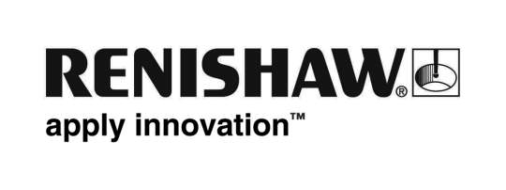 Renishaw, MODUS 2™ 계측 소프트웨어 제품군 출시 발표Renishaw에서 CMM 프로그래밍과 작동의 명확성과 효율성을 대폭 개선한 MODUS 2 계측 소프트웨어 제품군을 출시한다고 발표했다.안정적인 고성능 MODUS 플랫폼을 토대로 하며 Renishaw의 3축 및 5축 CMM 센서 기술을 지원하는 MODUS 2는 유용성을 염두에 두고 설계되었다. 또한 처음 사용하는 경우에도 프로그래밍 방법을 쉽고 빠르게 배울 수 있는 혁신적인 인터페이스를 채택하고 있어 CAD 모델 사용 여부에 관계 없이 생산성을 대폭 개선해준다.소프트웨어가 ‘실시간’ CMM에 연결되어 있든, 오프라인 환경에서 작동하든, 어떠한 상황에서도 동일한 사용자 경험을 제공하도록 설계되었으며, 속도 제어와 함께 완벽한 시뮬레이션을 통해 측정 순서 개발과 시각화가 가능하다.‘Off Surface’ 동작 기술, 지능형 측정 전략, 자동 보고 및 대화형 가상 CMM 환경의 도입과 함께 완전히 새롭게 디자인된 소프트웨어 인터페이스는 여러 가지 편리한 혁신적인 개선 사항 중 일부에 불과하다. 간단한 수동 CMM 조작부터 다축 시스템에서의 복잡한 부품 측정까지, MODUS 2는 현재 작업과 관련된 기능만 자동으로 선택해서 제공한다.CAD 데이터가 지능적으로 추출되고 기초 형상에 대한 정보가 제공되어, 측정 작업이 한결 수월해진다. 그러나 회사 내 전체에서 측정 방법의 일관성을 유지하는 것이 매우 중요하며 MODUS 2는 사용자가 장착 알고리즘 및 필터와 같은 데이터 수집 속성과 매개변수에 대한 협력이 가능하도록 지원함으로써 이러한 일관성이 쉽게 유지될 수 있도록 지원한다.2015년 10월 5일부터 10일까지 이탈리아 밀라노에서 개최되는 EMO 2015에서, 방문객들은 Renishaw가 5번 홀 스탠드 D15에 전시하는 새로운 MODUS 2 계측 제품군을 만나볼 수 있다.자세한 사항은 www.renishaw.co.kr/cmm를 참조하십시오.끝